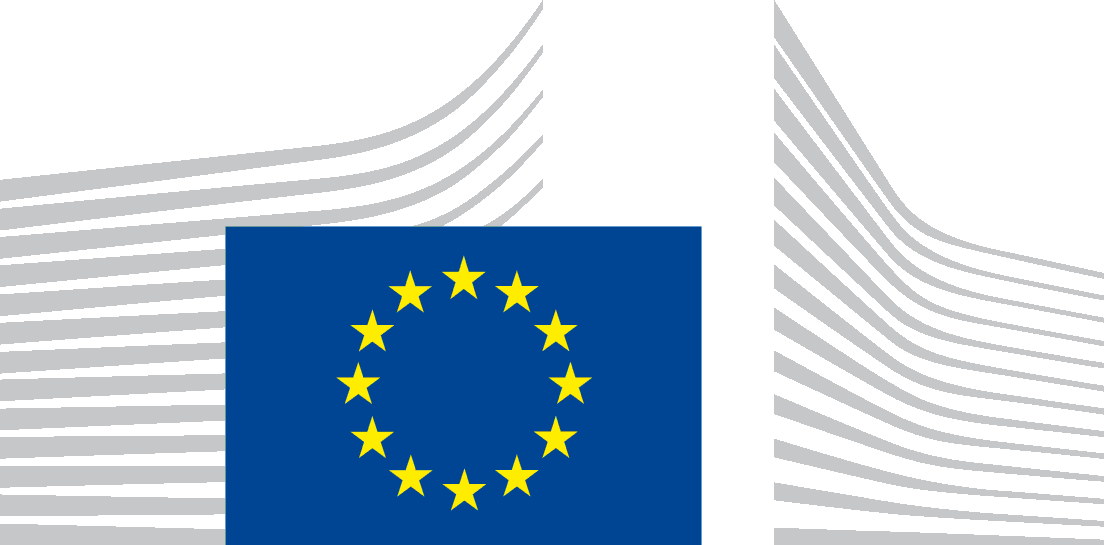 TECHNICAL SUPPORT INSTRUMENT (TSI) PROGRAMME
DG REFORM LIST OF TOPICSTECHNICAL SUPPORT INSTRUMENT (TSI) PROGRAMME
DG REFORM LIST OF TOPICSAccrual accountingAccess to financeAdministrative cooperation and exchange of information in taxationAggressive tax planning, Base erosion and profit shifting (BEPS) and transfer pricingAir quality, pollution prevention and controlAnti-corruption/anti-money-launderingBank supervision and resolutionBetter regulation, licensing, inspections and market surveillanceBiodiversity, forestry and agricultureBudget preparation and implementationCapital Markets UnionCentral and local administrationCircular economyCivil protection and natural disastersClimate change adaptationClimate change mitigationClimate and energy planning and modellingCompetition and consumer policyCompetitivenessCrisis managementCustoms administrationDebt and cash managementDefenceDigital/Information Communications Technology (ICT)Digital economyDigital financeDigital Public AdministrationDigital Transformation of Tax and Customs AdministrationsDigitalisation of revenue administrationDirective on Administrative Cooperation (DAC)Do No Significant Harm (DNSH) principleEducation and vocational trainingEnhancing the Quality of Public FinancesEnergy efficiencyEnergy marketsEnvironmental enforcementEnvironmental taxationEnvironment and SafetyEqualityEUROMODExpenditure policyFight against aggressive tax planning, tax fraud and evasionFinancial literacyFiscal Decentralisation/DevolutionFiscal strategies and tax policyForeign investments and tradeGender mainstreaming in public policy and budget processesGeneral Recovery and Resilience Plan (RRP)GovernanceGreen budgetingGreen modellingGreen taxationHealthHealthcare systemHydrogenIndustry and industrial ecosystemsInsolvencyInsurance and pensionsJudicial reformJust TransitionLabour market and employmentLand registry and spatial planningMacro-fiscal frameworkManagement of EU fundsManagement of human resourcesMedium term budgetary frameworkMigration and border managementModelling, analysis and assessmentsModelling Macro/fiscalModelling Micro/fiscalNon-performing loansPaymentsPerformance BudgetingProductivity, competitiveness and growth strategiesPublic sector accountingPublic sector statisticsPublic finances oversightPublic Investment ManagementPublic Private Partnerships (PPPs)Public procurementRenewable energyResearch and innovationRevenue administration and customsSanctionsServices and SectorsSmall and medium-sized enterprise (SME) and entrepreneurshipSocial protection and social servicesSpaceSpending reviewsState-owned enterprises (SOEs), state assetsSustainable FinanceSustainable development and Sustainable Development Goals (SDGs)Sustainable Growth & Business EnvironmentSustainabilitySocial PoliciesTax compliance strategies and approachesTax administrationTax evasion and tax fraudTax gapsTax policy and legislation assessmentsTourism & creative industriesTransport and mobilityWaste, waste water and marine resourcesWelfare systemYouth, Sport and CultureOtherCURRENT Accrual accountingAccess to financeAdministrative cooperation and exchange of information in taxationAggressive tax planning, Base erosion and profit shifting (BEPS) and transfer pricingAir quality, pollution prevention and controlAnti-corruption/anti-money-launderingBank supervision and resolutionBetter regulation, licensing, inspections and market surveillanceBiodiversity, forestry and agricultureBudget preparation and implementationCapital Markets UnionCentral and local administrationCircular economyCivil protection and natural disastersClimate change adaptationClimate change mitigationClimate and energy planning and modellingCompetition and consumer policyCompetitivenessCrisis managementCustoms administrationDebt and cash managementDefenceDigital/Information Communications Technology (ICT)Digital economyDigital financeDigital Public AdministrationDigital Transformation of Tax and Customs AdministrationsDigitalisation of revenue administrationDirective on Administrative Cooperation (DAC)Do No Significant Harm (DNSH) principleEducation and vocational trainingEnhancing the Quality of Public FinancesEnergy efficiencyEnergy marketsEnvironmental enforcementEnvironmental taxationEnvironment and SafetyEqualityEUROMODExpenditure policyFight against aggressive tax planning, tax fraud and evasionFinancial literacyFiscal Decentralisation/DevolutionFiscal strategies and tax policyForeign investments and tradeGender mainstreaming in public policy and budget processesGeneral Recovery and Resilience Plan (RRP)GovernanceGreen budgetingGreen modellingGreen taxationHealthHealthcare systemHydrogenIndustry and industrial ecosystemsInsolvencyInsurance and pensionsJudicial reformJust TransitionLabour market and employmentLand registry and spatial planningMacro-fiscal frameworkManagement of EU fundsManagement of human resourcesMedium term budgetary frameworkMigration and border managementModelling, analysis and assessmentsModelling Macro/fiscalModelling Micro/fiscalNon-performing loansPaymentsPerformance BudgetingProductivity, competitiveness and growth strategiesPublic sector accountingPublic sector statisticsPublic finances oversightPublic Investment ManagementPublic Private Partnerships (PPPs)Public procurementRenewable energyResearch and innovationRevenue administration and customsSanctionsServices and SectorsSmall and medium-sized enterprise (SME) and entrepreneurshipSocial protection and social servicesSpaceSpending reviewsState-owned enterprises (SOEs), state assetsSustainable FinanceSustainable development and Sustainable Development Goals (SDGs)Sustainable Growth & Business EnvironmentSustainabilitySocial PoliciesTax compliance strategies and approachesTax administrationTax evasion and tax fraudTax gapsTax policy and legislation assessmentsTourism & creative industriesTransport and mobilityWaste, waste water and marine resourcesWelfare systemYouth, Sport and CultureOther